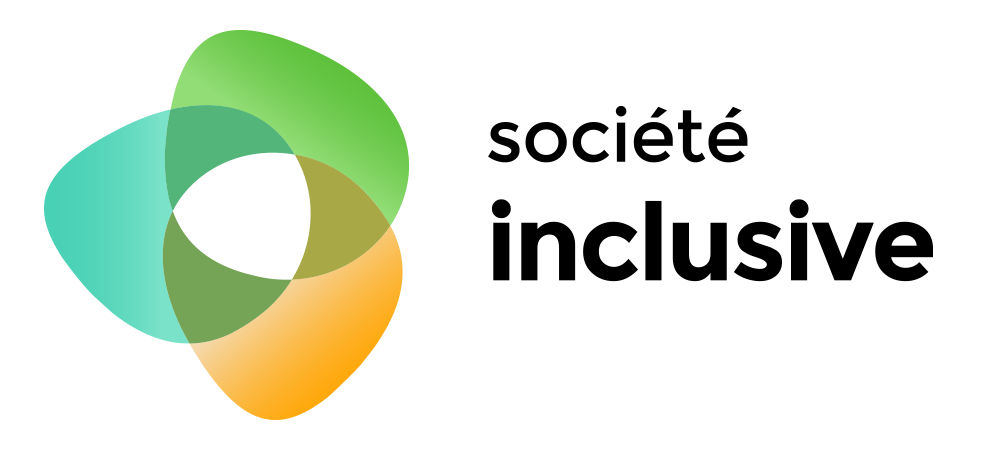 L’innovation sociale pour favoriser la création d’environnements plus inclusifsSociété inclusive est une initiative de recherche intersectorielle (santé, société et culture, nature et technologies) qui a pour but de favoriser l’inclusion sociale des personnes ayant des incapacités, et ce, au moyen de la recherche participative.Société inclusive c’est …Un réseau de chercheurs œuvrant dans des domaines divers, tels que l’adaptation, la réadaptation, la participation sociale;Un réseau de partenaires issu des milieux gouvernemental, municipal, industriel, clinique et associatif;30 projets de recherche participatif et intersectoriel qui visent l’inclusion sociale des personnes en situation de handicap.La recherche participative est au cœur du fonctionnement de Société inclusive, ce qui implique :La présence de partenaires engagés et variés dès le début de l’initiative;Une approche de co-construction de la recherche et d’actions concertées; La participation des partenaires au processus de prise de décision (comité des partenaires, assemblée des partenaires).Prenons rendez-vous : info@societeinclusive.ca. Nous parlons français, anglais et espagnol.L’équipe de Société inclusiveRejoignez la communauté Société inclusive Les projets de recherche soutenus par Société inclusive proposent des solutions novatrices et tangibles aux problèmes d’aujourd’hui et de demain. Ils participent également à transformer la société québécoise afin qu’elle soit plus inclusive pour les personnes en situation de handicap.Cela vous permettra : D’intégrer des projets de recherche participatifs, intersectoriels et innovantsDe rejoindre un réseau d’experts (chercheurs et partenaires) sur les enjeux liés à l’inclusion des personnes en situation de handicapDe bénéficier du soutien des agents de concertation intersectorielle (ACI)Les avantages :Un accompagnement dans la réalisation de vos projets de rechercheL’établissement de partenariats ou collaborations. La diffusion d'outils, résultats et bonnes pratiques auprès du réseau Un accompagnement dans la recherche de subvention Vous avez une idée de projet en tête et vous cherchez des collaborateurs ou des partenaires? Vous souhaitez être accompagné dans l’identification de nouvelles subventions potentielles ou encore vous souhaitez être accompagné dans la réalisation d’un projet (animation de réunion, rédaction de compte-rendu, etc.)? N’hésitez pas à nous contacter afin de discuter de la façon dont Société inclusive peut vous soutenir dans vos projets : info@societeinclusive.ca Les présentations à ne pas manquerChercheurs présentant des projets soutenus par Société inclusiveDéveloppement d’un programme de formation continue des acteurs municipaux en lien avec les plans d’action d’accessibilité universelle au QuébecChercheur : Patrick Fougeyrollas Quand : mardi 15 juin, 10h05-11h05Session 7 : Accessibilité et inclusion spatiale Langue : français Pour plus d’informations : https://societeinclusive.ca/projets/coconstruction-programme-formation-continueacteurs-municipaux/Pour des écoles inclusives : un guide d’aide à l’aménagement de bibliothèquesChercheur : Ernesto Morales Quand : mardi 15 juin, 12h15-13h15 Session 15 : Littératie et pédagogie inclusive Langue : français Pour plus d’informations : https://societeinclusive.ca/projets/salle-classeinclusive/ Déterminants d’une expérience inclusive dans des ateliers créatifs : le cas du réseau des Bibliothèques de MontréalChercheure : Valérie Poulin Quand : mercredi 16 juin, 9h00-10h00 Session 25 : Loisir inclusif et handisport Langue : Français, espagnol Pour plus d’informations: https://societeinclusive.ca/projets/determinantsexperience-inclusive-bibliotheques-montreal/ Vers une co-construction du concept de l’accès à l’information et à son sensChercheure : Marie Michèle GrenonQuand : mercredi 16 juin, 11h10-12h10Session 34 : Accessibilité universelle et capacitismeLangue : français, portugaisPour plus d’informations : https://societeinclusive.ca/projets/acces-a-linformation-et-a-sa-comprehension-pour-une-societe-inclusive/ Partenaires de Société inclusiveRéussites et défis d'un programme d'aide financière pour améliorer l'accessibilité des établissements touristiques au QuébecPartenaire : Julie-Anne Perrault, KéroulQuand : mardi 15 juin, 9h00-10h00Session 3 : Accessibilité muséale et tourisme inclusifLangue : françaisPour plus d’informations sur Kéroul : http://www.keroul.qc.ca/  Grille d’auto-analyse de la qualité de l’expérience en parcs urbains pour les intervenantsPartenaire : Alexandra Gilbert, AQLPHQuand : mardi 15 juin, 12h15-13h15Session 16 : Expérience inclusive de plein airLangue : françaisPour plus d’informations sur l’AQLPH : https://www.aqlph.qc.ca/ La grande tournée du plein air: analyse d’un exercice de mobilisation des connaissancesPartenaire : Marc St-Onge, AQLPHQuand : mardi 15 juin, 12h15-13h15Session 16 : Expérience inclusive de plein airLangue : françaisPour plus d’informations sur l’AQLPH : https://www.aqlph.qc.ca/ Suivez-nousSite web : www.societeinclusive.caTwitter : twitter.com/societeinclusivLinkedIn : linkedin.com/societe-inclusiveFacebook : facebook.com/SinclusiveCourriel : info@societeinclusive.ca